Transport: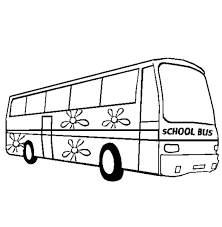 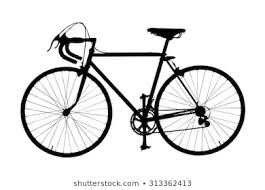 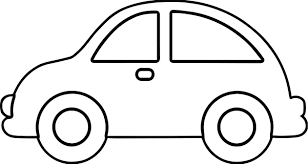 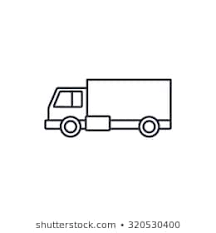 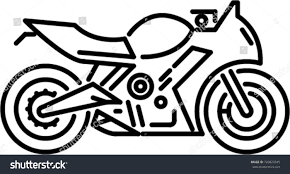 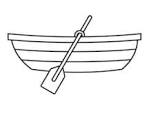 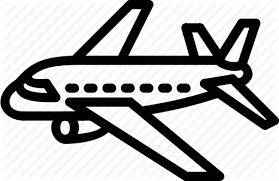 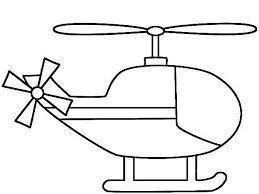 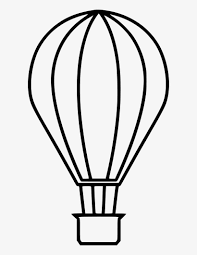 